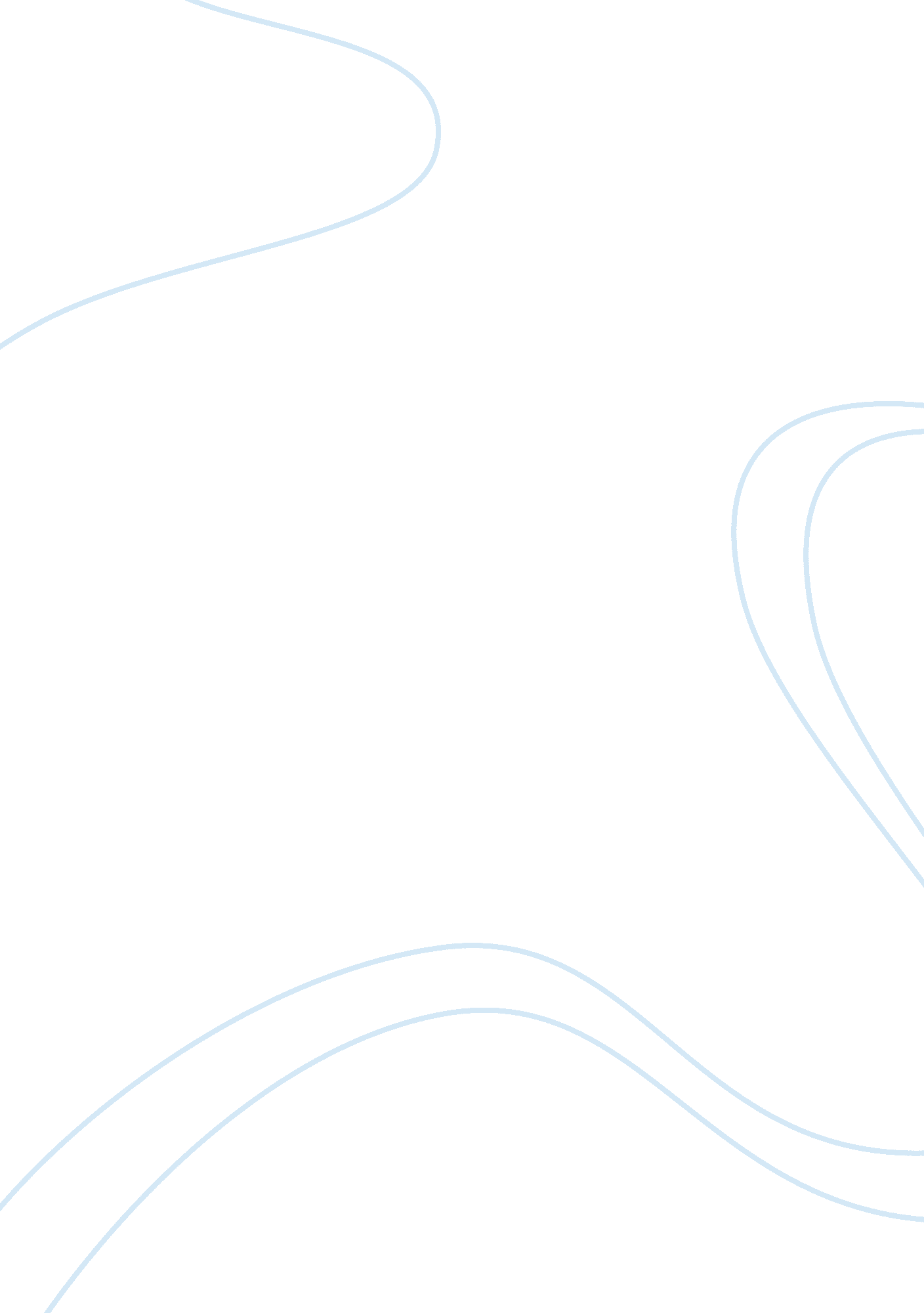 Define economics and its central resources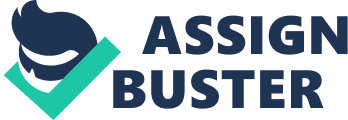 In my position, economic is survey of the how the society use the scarceness resource to alternative the demands and wants of people to be satisfied. DifferentA well-knownA economistsA haveA different readings of theA economic statement. So, economicsA isA notA a specificA answerA and account, It is madeA of variousA well-knownA economic experts toA identifyA the definitionA and awarenessA of economic. As we know that, economic is really of import to a state, non merely state, it besides of import to people. Economicss is the survey of resources, their scarceness and the limitless wants of world. From this sentence, it was talk about economic is the survey of resources, the resources is classs by 4 type of resources. First, resource of land, the land non merely represents a piece of land in a state ; the land is incorporating all the natural resources such as trees, mineral, rivers and etc. Second, resource of labor, resource of labor is average that consists of the physical and mental abilities of worker. The worker able to work harmonizing the occupation duty and occupation modus operandi, for illustration of the worker is, applied scientist, supervisor, director and so on. Third, resource of capital, capital is refers to goods produced in an economic system that are used to bring forth other goods and services. For illustration, machines, tools, vehicle and so on. Lastly, enterpriser, enterpriser is mean a individual who has organize resources for production, has thought and able to present new merchandise or techniques of production. Other than this, the individual additions the wagess and bears the hazards of such enterprises. An enterpriser 's intent is conveying invention and hazard pickings. There are 3 basic economic issues which is `` what goods to bring forth and in what measures '' , `` how to bring forth them '' and `` for whom to bring forth them '' ? In these 3 basic economic issues, it will do the determination doing become many alterations as the scare resources. Besides that, it besides will do the demand alterations in the market, it possibly affect the measures of utilizing the scarceness resources. In this instance, we may take the most appropriate, efficiency, and best option in order to get the better of these 3 basic economic issues. Because it can assist the manufacturer or maker to do determination which goods and service to devour and use by effectual utilizing the scarceness resource. From this state of affairs, chance cost will happen. What is chance cost? Opportunity cost is average that the cost of an point measured in footings of options forgone. For illustration, a fiscal director who are populating in Johor province and he/she working in Singapore and gain 2500 dollars by a month but he/she need to pay for the coach fees in 300 dollars and take a long clip for Johor province to Singapore. Besides that, he/she able to work in Johor province as a fiscal director excessively. The salary by a month is RM 3500 and the company provides transit, and take really short clip for travel from company to his/her place. In this state of affairs, the fiscal director demand to do a determination in order to do ego every bit convenience as possible and cipher the best wages included the conveyance fees, so he/she demand to predate one occupation to fulfill his/her desire. From this, the chance cost was related between panic of resource, so a company, house or organisation need to take the best option to develop. 2. 0 Body Different economistsA have differentA footings, position and statement toA describe and delimit theA economic sciences. The most appropriate definition is that by Lionel Robbins who defined economic sciences as 'The scientific discipline which surveies human behavior as a relationship between terminals and scarce agencies which have alternate utilizations. Lionel Robbins as a British celebrated economic expert was defined economic sciences as the scientific discipline which surveies human behavior as a relationship between terminals and scarce agencies which have alternate utilizations. In these phrases, there are few basic proposition emphasized in Lionel Robbins 's definition as follows. First, in this phrase we talk about what really intending of human behavior. Human behaviour in this phrase is average that the human have unlimited human wants, even consumer. Basically human are looking for something in demands and wants to full make full their demand and able to make their satisfactions even same as the consumer are looking for good quality of merchandises and efficiency services. However, human 's satisfaction is non fixed such as high demanding or easy satisfies, this besides same as consumer because consumer besides have different satisfaction in merchandises and services due to they are post-purchase. On the other manus, homo are ever insatiability in their demand. The demands have to be satisfied for the unrecorded and the wants have to fulfill in order to populate comfortably. Besides that, Human are besides ne'er experience satisfied as they have something they still want to acquire something that are better than the things they have. For illustration, antecedently we merely necessitate phones that can assist us name each other, afterwards, we start to desire some music in our phones, therefore the wireless and mp3, afterwards people have more demands, we want to be able to watch picture, cyberspace, make picture calls and so on. Limitless needs and wants do resources scarce and hard to prolong. Therefore, demands are ne'er stoping by the human and homo was ne'er stop working or maintain difficult working to gain money in order to satisfaction of their demands. Next, when homo faced many options of wants, they need to take the best one of the wants in order to accomplish their satisfaction based on their limited resource. Based on the Lionel Robbins 's theory, it talk about all wants are non same of import, some are more of import and some are less of import, so we have to see by good which wants is most of import and arrange the wants we have by most of import to less of import. Then we choose the most of import one to first and detaining the other wants. There are 4 basic resources which are land, labor, capital and enterpriser. Sometimes these four resources will be scarceness it may do the demand exceed the supply. So, in order to avoid this state of affairs occur, the determination devising must be made by rational. First, lands are being inefficiency in the universe, so that the people must be plan out the most effectual method for utilizing the limited land. For illustration, Singapore is a modern state presents, Singapore have fast development such as modern edifice, modern transit and so on. In order to develop, it needs big of infinite of land. Singapore is a state which are little and a narrow, in order to allow more people populating in Singapore so that, the authorities concept high edifice to the people for unrecorded and builds more high edifice for other utilizations, therefore the deficiency of land resource job solved. Of class, the job has been solved, but it spends much of financess to bring up the defect, so it will do Singapore have to predate some undertakings and programs. Second, we talk about the labor, labor is refers that employee and workers which is willing to work and hold ability to work. Labour is really of import one in the 4 resources excessively, if a company deficiency of labor, which will do many jobs such as less production, the whole operation might be slowed down and so on. For illustration, a mill was confronting less of labor, it was doing the production is traveling decelerating down and the packaging section was slow operation excessively. In order to work out the job, the mill itself has to increase the salary to pull more people come in the mill to work. Besides that, the mill besides needs to purchase the machine to replace the human resource. So that, the mill itself will be more efficiency in production, packaging and so on. Although, the job was solved, the net net income of the mill will diminish because of passing the income to the worker, it may do the mill itself may predate some program or undertaking such as expand the mill graduated table and development of subdivisions. Third, we talk about the resource of capital. Capital is the points that a mill or a company utilizing to bring forth goods and services such as machines, tools and vehicles. In other manus capital besides refers to existent estate of a company or mill. Furthermore, resource of capital is really close relationship between resource of labor, it is because the capital needs labour to command or utilize. Resource of capital is quit of import to a mill, houses, company and so on, it is because they utilizing resource of capital to function the client in order to gain net income. Resource of capital is a resource which is touchable and intangible, so for the touchable capital resource will traveling to degradation because of the flow over clip. So, some mill or houses will regenerate update and purchasing new capital to replace the old capital. For, illustration, a new mill is full with the capital resource but deficiency of the proficient staff and the capital resource within the new mill is usage for mass production. In order to full make full the capital resource being to command, the mill 's labour resource director have to engage the workers which able to command the capital to bring forth the merchandise in the mill. If it hired the proficient staff successfully, the deficiency of control of capital is been solved, but the mill are spends much of money in the wage to the workers. In this instance, the head one-fourth have to see by rational to do a determination as able to provide the merchandise to the demand of the consumer every bit moderate as possible. In order to finish the production, they have to waive some programs and plan such as set up more subdivisions in other country, purchase over the provider and so on, it is because the new mill are passing much of money in the wage of the workers. So, it takes clip to gain back the money and the other programs and plan will be postponed. The last resource is entrepreneur ; enterpriser is a individual who has ability to organize resources for production and has the ability to present new merchandises and services. Entrepreneur besides has ability to convey invention of the merchandises and services, enterpriser besides receive the wages and bears the hazards. In economic system, scarceness of resource will happen and non excluded enterpriser. Why the enterpriser will be scarceness? That was being many factors to do it. For illustration, Sabah province was a 2nd largest country of province in Malaysia ; these province are be populating most poverty people, so the people unable to analyze in school and unable to come in a higher school because of fiscal jobs. As an enterpriser, besides holding instruction background and creativeness of thought it besides need the resources to bring forth goods and services such as land, capital, and labour resource. For illustration, an enterpriser has thought to bring forth the merchandise which is fabric, it need workers, machine and topographic point to bring forth these merchandise, but the enterpriser do non hold plenty excessively much of financess to purchase over the mill and the enterpriser merely hold financess to purchase the machinery and able to engage some workers to work. So the enterpriser merely has to lease the mill to bring forth the merchandise. In this instance the enterpriser have to take the best manner to fulfill his/her wants, if the enterpriser spend the financess to purchase over the mill it do non hold sufficiency to purchase machinery and hire workers. In this scenario, the enterpriser has to predate to purchase over the mill, so the enterpriser can bring forth the merchandise by leasing the mill. 3. 0 Decision In economic system, the land, labor, capital and enterpriser is really of import to a company, mill and houses. When the company, mill and houses are confronting scarceness of resource, it needs to take the best wants, set up the of import wants to first and prorogue or predate the less of import wants. In this assignment, I was larning much of cognition such as Lionel Robbins 's theory and derive some utile information by making internet research. Besides that, I besides had understanding the 4 resources such as land, labor, capital and enterpriser. 